 PORADNIA PSYCHOLOGICZNO-PEDAGOGICZNA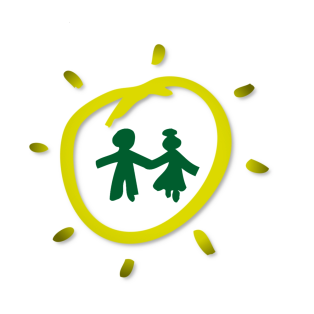                  W ŁAŃCUCIE                                  ZAPRASZA	RODZICÓW ORAZ OPIEKUNÓW     NABEZPŁATNE SPOTKANIA OTWARTE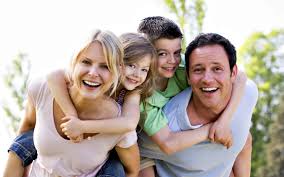 TEMATYKA SPOTKAŃ W ROKU SZKOLNYM 2022/2023:SPOTKANIA ONLINEW dniu spotkania na stronie www.ppplancut będzie dostępny link24. 11. 2022 r. godz. 16.00 – 17.30. AUTYZM – CHARAKTERYSTYKA ZAUBRZENIA, WSKAZÓWKI DO PRACY Z DZIEĆMI. Prowadząca mgr BERNADETTA SZAL – pedagog, doradca zawodowy, socjoterapeuta, specjalista wczesnego wspomagania rozwoju 
i edukacji dzieci z autyzmem.12. 01. 2023 r. godz. 16.00 – 17.30. GORSZY NASTRÓJ, CHANDRA, DÓŁ – CZY MOJE DZIECKO MA DEPRESJĘ? Prowadząca mgr KATARZYNA CZAPLA - psycholog, trener BIOFEEDBACK, specjalista wczesnego wspomagania rozwoju i edukacji dzieci z autyzmem, socjoterapeuta. SPOTKANIA STACJONARNEWarunkiem uczestnictwa jest zgłoszenie się (imię, nazwisko, telefon kontaktowy) tel. 17 225 33 07 lub e-mail kozerappplancut@gmail.com20. 03. 2023r. godz. 16.00 – 17.30. BĄDŹ FANEM SWOJEGO DZIECKA 
I ZAINWESTUJ W RELACJĘ Z NIM – SPOTKANIE DLA RODZICÓW NASTOLATKÓW. Prowadząca mgr KAROLINA SZELIGA - psycholog oraz mgr IZABELA ZAŃKO - psycholog.25. 05 2023r. godz. 16.00 – 17.30. POROZMAWIAJMY O RODZINIE – JAK BUDOWAĆ STABILNE I DOJRZAŁE EMOCJONALNE DZIECKO? Prowadząca mgr JOANNA WOŹNIAK – psycholog, psychoterapeuta indywidualny i rodzinny, coach.Miejsce spotkań: siedziba Poradni Psychologiczno-Pedagogicznej w Łańcucie, ul. Mickiewicza 3.Zainteresowani mogą uczestniczyć we wszystkich spotkaniach lub dowolnie wybranych.